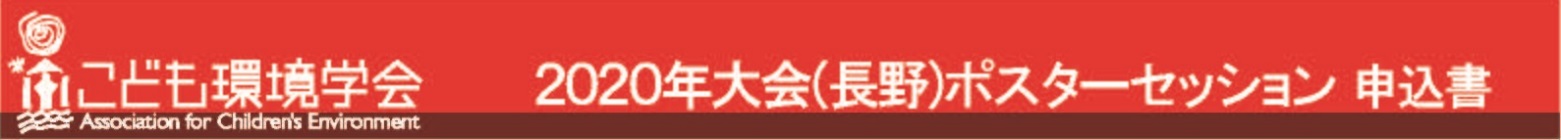 Ａ・Ｂに出展の方は、以下の必要事項をご記入のうえ、別紙概要（ホームページからダウンロードしたフォーマット）・Ａ４判（1枚）を添付の上、2020年2月29日（土）までにメール添付にてお送りください。※FAXでの対応をご希望の方は事前のご連絡をお願いします。出展の採否連絡後、3月20日（金）までに最終概要（版下原稿）をメール添付にて提出いただき、大会プログラム号に掲載いたします。A・Bに出展の方は、大会期間中はA1判（2枚以内・原則タテ使い）の掲示物を展示していただきますので当日までに必ずご用意ください。応募規約を了承し、下記の通り申し込みます。　　　　　　　　　　　　　　　申込み日　2020年　　　月　　　日※ポスターセッションB・Cにお申込みの方は以下についてもご記入ください。■申し込み／お問い合わせ公益社団法人こども環境学会 事務局〒106-004４　東京都港区東麻布3-４-７-601TEL: 03-6441-0564　FAX: 03-6441-0563URL: http://www.children-env.org/　E-mail info@children-env.org■出展者　氏名（共同執筆者含む）・団体■出展者　氏名（共同執筆者含む）・団体■出展者　氏名（共同執筆者含む）・団体■代表者氏名■所属・役職■URL■担当者・発表者（代表者と異なる場合）■所属・役職■E-mail■住所　〒■住所　〒■Tel■住所　〒■住所　〒■Fax